COMUNE DI SANTO STEFANO QUISQUINA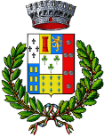 Libero Consorzio Comunale di AgrigentoP.IVA 02350240848 CF 80003390848Tel. 0922/982296, fax 0922/989341@-mail: ragioneria@comune.santostefanoquisquina.ag.it@-pec: protocollo@pec.comune.santostefanoquisquina.ag.itDA TRASMETTERE ESCLUSIVAMENTE TRAMITE PECAll. A- istanza manifestazione di interesse e dichiarazioni sostitutiveAl Comune di Santo Stefano Quisquina Alla c.a. del Responsabile dell’AREA FINANZIARIAvia Roma n. 142 92020 SANTO STEFANO QUISQUINA (Ag)@-PEC: protocollo@pec.comune.santostefanoquisquina.ag.itOggetto: “MANIFESTAZIONE DI INTERESSE PER L'AFFIDAMENTO DEI SERVIZI DI CUI ALLA MISURA 1.4.1 ESPERIENZA DEL CITTADINO NEI SERVIZI PUBBLICI - COMUNI (APRILE 2022)” - M1C1 PNRR INVESTIMENTO 1.4 “SERVIZI E CITTADINANZA DIGITALE” FINANZIATO DALL’UNIONE EUROPEA - NEXTGENERATIONEU - CUP: F71F22000590006 - CIG: 96764077A9”Il Sottoscritto ……………..…………….……………………………………………...Nato a ………………………..….………. il …..…………………, C.F. …………….………………Residente nel Comune di ………………................……….. Provincia ….………………….……..Via/piazza ……………….………………………………………………….……...… n. ………….Legale rappresentante della ditta ……….………..……………………………..………..…………con sede nel Comune di …………….……………………..… Provincia .………….………………..via/piazza………………………………………………......………………………………………..…con codice fiscale ditta ……………..………...… con partita I.V.A. …………………………………Telefono …………………………….. fax …………………….…… cell ……………………….… email ……………............................................. PEC.............................................................................Con espresso riferimento alla Ditta che rappresenta,CHIEDEdi partecipare alla selezione per l’affidamento dei servizi di cui all’oggetto.Al riguardo, ai sensi degli artt.46 e 47 del D.P.R. 28/12/2000, n°445, consapevole delle sanzioni penali previste dall'art.76 del medesimo DPR n.445/2000, per le ipotesi di falsità in atti e dichiarazioni mendaci ivi indicateDICHIARADi essere in possesso dei requisiti di carattere generale previsti dall’art.80 del D.Lgs. n°50/2016 e s.m.i.;Di essere in possesso dei requisiti di idoneità speciale e cioè: -	Requisiti di idoneità professionale: iscrizione nel Registro delle Imprese presso la C.C.I.A.A. per il ramo di attività previsto dall'appalto in parola;-Requisiti di idoneità professionale: iscrizione al bando Consip-MEPA “Prestazione di Servizi alle Pubbliche Amministrazioni” per l’abilitazione di fornitori alla Categoria “Servizi per l’Information Communication Technology” ai fini della partecipazione al mercato elettronico della pubblica amministrazione;-	Capacità economico-finanziaria: realizzazione negli ultimi tre esercizi antecedenti la data di invio della lettera d’invito, di un fatturato globale d’impresa per un valore complessivo di almeno €.65.509,84 (valore appalto) IVA esclusa (da esplicitare nell’apposita sezione del DGUE);-	Capacità tecnico-organizzativa: svolgimento nei migliori tre anni dell’ultimo quinquennio, con riferimento alla data di invio della lettera d’invito tramite RDO evoluta sul MEPA, di servizi similari presso enti e aziende pubbliche e private, per un importo complessivo di €.65.509,84 (IVA esclusa).-	Adeguata attrezzatura tecnica (da esplicitare nell’apposita sezione del DGUE).Che non sussistono cause di esclusione dalla partecipazione alle procedure di affidamento dei servizi previsti dal D.Lgs. n°50/2016 e s.m.i.; Di accettare tutte le condizioni previste dall’Avviso;Di essere informato, ai sensi e per gli effetti del decreto legislativo n°196/2006, che i dati personali raccolti saranno trattati, anche con strumenti informatici, idonei a garantirne la sicurezza e la riservatezza, limitatamente e per il tempo necessario agli adempimenti relativi alla procedura in oggetto.Allega:fotocopia del documento di identità in corso di validità del/i sottoscrittore/i ai sensi dell’art.38 comma 3 del D.P.R. n°445/2000.Luogo e Data ________________(firma e timbro del/dei dichiarante/i)N.B.: In caso di raggruppamenti temporanei o di consorzi, l’istanza e le relative dichiarazioni sostitutive relative al possesso dei requisiti dovranno essere presentate, a pena di esclusione, da ciascun componente il raggruppamento o il consorzio.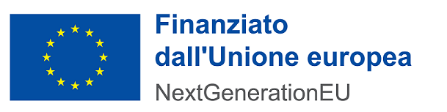 Decreto n. 32 - 1 / 2022 - PNRRAssegnazione delle risorse a valere sul PNRR,  Misura 1.4.1 ESPERIENZA DEL CITTADINO NEI SERVIZI PUBBLICI - COMUNI (APRILE 2022)” - M1C1 PNRR Investimento 1.4 “SERVIZI E CITTADINANZA DIGITALE” FINANZIATO DALL’UNIONE EUROPEA - NextGenerationEU 